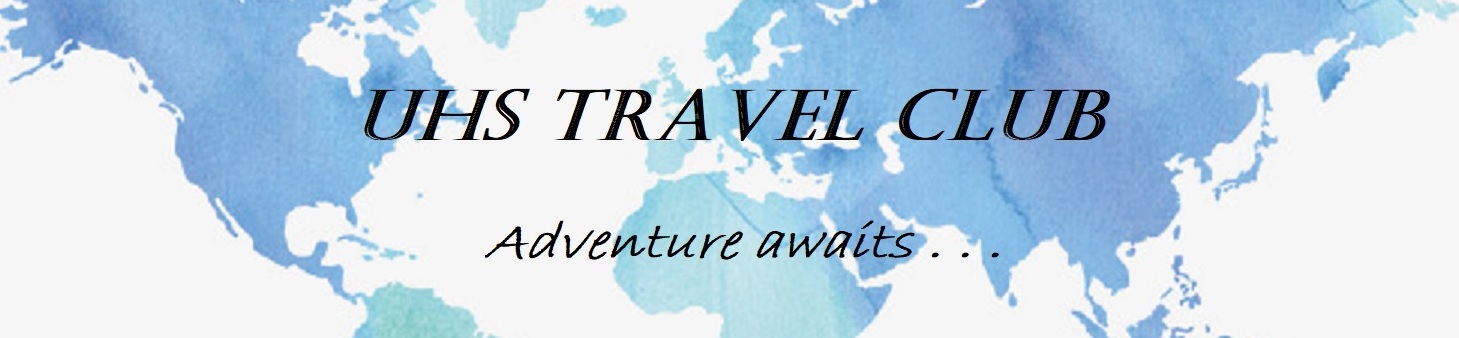 How to Make a Tax Credit Donation: Step-by-Step-InstructionsLogin Information:Visit https://az-tucson.intouchreceipting.com/Everyone who contributes towards your tour MUST login using the student account. That means you need to provide your matriculation and last name in the instructions for how someone can login to the website.Username: (Student ID/matriculation number)Password: (Student Last name – case sensitive)Please do NOT create a separate “new non-student” account or “make a tax credit contribution without logging into an account”.  This makes it much more difficult to keep accurate records of credits/donations.Tax CreditsAfter logging in you will be asked to click on the student’s name to confirm the individual student you are “shopping” for. This is important in case there are multiple students in a single family within TUSD. Home page: Under “Shop” please click on Items at Student’s School.Next page: Click High School. Do NOT click University Students – Click Here! or University High School. This will complicate the process. Next page: Click RINCON  (combined as one school for this website, but your tax credit will definitely be allocated to UHS)If you click “University” it will redirect you to the start page Next page: Click Tax Credit Contributions (last item on list)Do NOT click Travel – this will complicate the processNext page: Scroll down to Travel Program University High – Meg Tully – Europe and NYC   (towards bottom of page) – THIS IS FOR ALL TRAVEL CLUB TRIPS!!!Same page: Enter “1” for quantitySame page: Enter amount of contribution ($200 or $400)Same page: Click BuySame page: At top right corner of screen click CheckoutTO MAKE ADDITIONAL DONATION  - Skip the remaining steps and click Your Family in upper left corner and begin the process for Tax Deductible Donations (see below)Next page: Click Checkout Step 1: Additional Info Next page: Enter contributor informationNote: The website automatically fills in the information with the student’s name and address. DELETE THIS and enter in the information of the person paying the contribution. Same page: Click Checkout Step 2: PaymentNext page: Enter payment information (credit or debit card)Same page: Click Pay NowNext page: PRINT RECEIPTIf you are finished click on Sign Out in the upper right corner. 